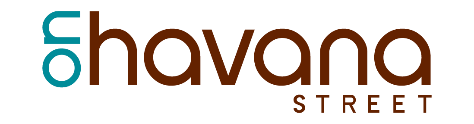 NOTICE OF ANNUAL STAKEHOLDERS’ LUNCH MEETINGHAVANA BUSINESS IMPROVEMENT DISTRICT	NOTICE IS HEREBY GIVEN that the Board of Directors of the HAVANA BUSINESS IMPROVEMENT DISTRICT of the City of Aurora and County of Arapahoe, State of Colorado, will hold the annual stakeholders’ lunch meeting at 11:30 a.m. on Thursday, November 21, 2019, at The Stampede, 2430 S Havana St, Aurora, CO 80014, for the purpose of addressing those matters set out in the agenda below, and conducting such other business as may properly come before the Board.						BY ORDER OF THE BOARD OF DIRECTORS:HAVANA BUSINESS IMPROVEMENT DISTRICTBy: Secretary to the Board_____________________________________AGENDA1.	Call to order & introductions2.	Disclosure of potential conflicts of interest3.	2019 Annual Meeting Presentation and Annual Report 4.	Next BID Board meeting is the budget conference call, Thursday, December 6, 201 at 9 a.m. - *Spencer Fane LLP will confirm date	NO REGULAR BID BOARD MEETING ON THURS. DEC. 20TH at Denny’s 5.	2020 BID Board Meeting:  January 16, 2019 at 8:30am at Denny’s 1505 S Havana St, Aurora, CO 800126.	Adjourn    Dated November 20, 20192020 SPECIAL EVENTS 2020 SPECIAL EVENTS DATEEVENTSaturday, February 1, 2020Military/Veteran/Buckley AFB Community Event - TBDAll of March 2020Best of On Havana Street + Host an event at SNOWLMay 1ST to 8th, 2020 – Friday to FridayEat On Havana Street Week Saturday, May 2, 2020Community Rose Garden Clean UpFriday, June 19, 202013th Annual Cruzin’ Havana VIP Dinner for Sponsors & VolunteersSaturday, June 20, 202013th Annual Cruzin' Havana Car Show & Poker RunTuesday, June 23, 20206MDB - June Rose Garden Concert + Free Hoagie NightSaturday, July 18, 2020National Ice Cream Month in July - Yappy Hour – Celebrate Pets On Havana Street Event with FREE GoodTimes Pawbenders and Giveaways Sunday, July 19, 2020Frozen Treats Event - National Ice Cream Day – Progressively Eat Frozen Treats On Havana StreetTuesday, July 28, 2020Byron Shaw Projex – July Rose Garden Concert + Pizza Party Tuesday, August 25, 2020Tunisia Band – August Rose Garden Concert + Ice Cream SocialTuesday, September 2020 – Date TBDLast Days of Summer Dotsero Concert at the Stampede Setember 2020 - date TBD by Safeway Grocery Cart Races at SafewaySeptember 2020 - date TBD by SafewayGrocery Cart Races After Party & Awards CeremonySaturday, October 31, 2020Trick or Treat On Havana Street at Gardens on Havana (GC PRIZES, COSTUME CONTESTS, CANDY FOR 40 SHOPS, FREE PAWBENDERS & PET COSTUME CONTESTS)11/2020 DATE TBD by Schomp AutomotiveArt 2C on Havana Gala at Schomp SubaruThursday, November 19, 2020Annual Stakeholders MeetingSaturday, November 28, 2020Black Friday Weekend - Holiday Caroling with the Aurora Singers + Secret Santa Event Gift Cards Giveaways to ShoppersDATE TBDDefense Council/Military/Veterans - Buckley AFB Leadership Social DATE TBDCommunity Event - Anshutz Medical Campus, which includes the VA Eastern Colorado Health Care System, UCHealth University of Colorado Hospital (UCH), Children’s Hospital of Colorado and the 184-acre Fitzsimons Life Science District/ HospitalsDATE TBDHOST DCI (OTHER BIDS), SBDC, CHAMBERS, RETIREMENT COMM., FOOD BLOGGERS, PROGRESSIVE EATING EVENTS, Hospital Community Campus: Veteran, UCH, Children's Hospital, OR PROMOTE OTHER BID BUSINESSES EVENTS - TBD by Event & Marketing Committee in DEC 2019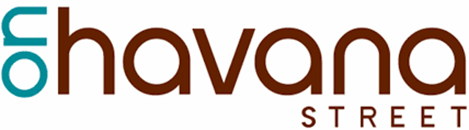 